USNESENÍ	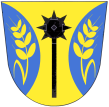 z 23. zasedání ZO Oldřichovice – 12.12.20161/12122016ZO schvaluje program zasedání a bere na vědomí kontrolu usnesení z 22. zasedání ZO2/12122016ZO schvaluje finanční příspěvek na opravu s následnou úpravou požární přenosné stříkačky ve výši 60% celkových nákladů3/12122016ZO schvaluje rozpočtové provizorium4/12122016ZO schvaluje závěrečné úpravy rozpočtu – rozpočtové opatření č. 5/20165/12122016ZO neschvaluje, dle nařízení vlády, od 1.1.2017 zvýšení odměn za výkon funkce členům zastupitelstva6/12122016ZO schvaluje poplatky pro r. 2017 zachovat ve stejné výši jako v roce 20167/12122016ZO schvaluje poskytnutí finančního příspěvku ve výši Kč 500,- na výzdobu kaple sv. Zdislavy8/12122016ZO schválili nákup nového pingpongového stolu na kulturní důmMarie Bartková, v.r.							Ing. David Neulinger, v.r.  Starostka obce						             	   Místostarosta obce